Level 3 End-point Assessment for (ST0033/AP03) Automotive Retail Motor Vehicle Service and Maintenance Technician (Light Vehicle)  (9301-12/13)April 2020, v2.0ContentsIntroduction		3What is in this document	3Guidance on how to use the recording forms	3Apprentice details		59302-702/752 Generic Automotive Job Card	6Declaration of logbook authenticity	7IntroductionWhat is in this documentRecording forms to be used by Centres / End-point Assessment customers / Employers / Training providers:Apprentice details formDeclaration of logbook authenticity.This document must be used alongside the EPA Pack for Centres / End-point Assessment customers / Employers / Training providers.Guidance on how to use the recording formsCentres / End-point Assessment customers / Employers / Training providers must use the forms provided by City & Guilds in the format laid out in this document.Evidence reference formIn the evidence reference column you should provide a clear reference to the piece of evidence that links to that area of the standard, this could be a file name, or more detailed than this.If you are asked by the IEPA or City & Guilds to review the evidence that has been submitted, you should add to and amend the form you originally submitted.If the assessment is a resit, only the sections for any new evidence submitted should be completed.Apprentice details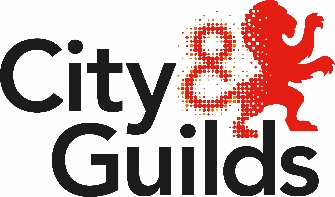 Please fill in all of your details before you carry out any assessments.I understand the requirements of the qualification and that all the work towards the assessments must be my own.9302-702/752 Generic Automotive Job Card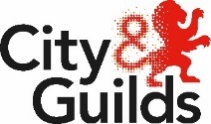 Apprentice Name: 							 Date: ___ / ___ / _____The assessor is not expected to write a great deal here but identify key points about the assessment linked to the 5 numbers below only where necessary to support the assessment outcome.Apprentice worked safely and in line with soft skills and behaviourUsed the correct data when neededEquipment used correctly to diagnoseAssessment completed or needed to be stoppedAny questions asked to confirm competencesIEPA Signature: 							 Date: _____ / ______ / _______Declaration of logbook authenticityApprentice declaration:I confirm that all work submitted is my own, and that I have acknowledged any sources I have used.Tutor/Employer declaration:I confirm that all work was conducted under conditions designed to assure the authenticity of the Apprentice’s work, and am satisfied that, to the best of my knowledge, the work produced is solely that of the Apprentice.Version and dateChange detailv1.1, May 2018N/Av1.2 August 2018Amendments to text in Gateway Declaration Formv1.3 September 2018Amendments to text in Gateway Declaration Formv1.4 November 2018Amendments to text in Gateway Declaration Formv1.5 June 2019Title of product amended throughout documentation to include ST no. Amendments to text in Gateway Declaration Formv2.0 April 2020Gateway declaration form removedApprentice DetailsApprentice DetailsApprentice DetailsApprentice DetailsApprentice DetailsApprentice DetailsApprentice DetailsSurnameForename(s)City & Guilds enrolment numberCity & Guilds enrolment numberCity & Guilds enrolment numberCentre DetailsCentre DetailsCentre DetailsCentre DetailsCentre DetailsCentre DetailsCentre DetailsNameNameCentre NoApprentice signatureAssessor name 
(please print)SignedDate1. Vehicle detailsTask InformationVehicle make: 					Model: 						VIN/Rig number: 					Start time: 		  Finish Time: 		Task number: 	 Group: 		Task title: 					2. Vehicle technical data 2. Vehicle technical data Apprentices only need to include key technical data they have used for the assessment, there is no need to complete all 5. Technical data: 							Technical data: 							Technical data: 							Technical data: 							Technical data: 							Apprentices only need to include key technical data they have used for the assessment, there is no need to complete all 5. Technical data: 							Technical data: 							Technical data: 							Technical data: 							Technical data: 							3. Apprentice to provide a brief overview of how the work was undertaken3. Apprentice to provide a brief overview of how the work was undertakenCan be completed electronically or on paperA brief overview of what you have completed during this task (either in sentences or bullet points)Can be completed electronically or on paperA brief overview of what you have completed during this task (either in sentences or bullet points)4. Assessment feedback4. Assessment feedbackApprenticenameApprentice NameEnrolment number1234567ApprenticeSignature DateDD/MM/YYTutor/AssessorSignature DateDD/MM/YY